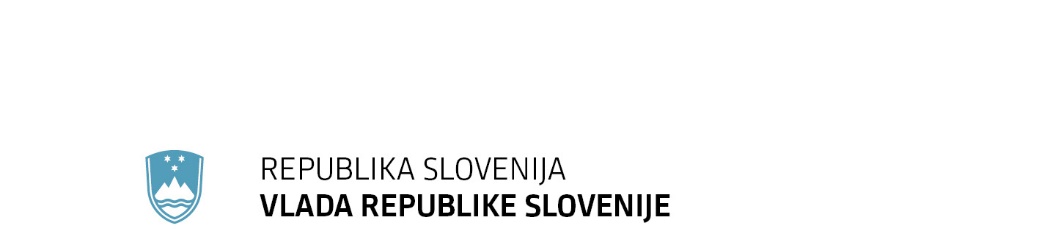 SPOROČILO ZA JAVNOST70. redna seja Vlade Republike Slovenije21. september 2023Sprejeta uredba o izvajanju podintervencije izmenjava znanja in prenos informacij s področja dobrobiti živali za leto 2023. Vlada je izdala Uredbo o izvajanju podintervencije izmenjava znanja in prenos informacij s področja intervencije dobrobit živali za leto 2023. Predlog Uredbe o izvajanju podintervencije izmenjava znanja in prenos informacij s področja intervencije dobrobit živali za leto 2023 podrobneje ureja namen in cilje podpore, upravičenca in udeleženca, pogoje za dodelitev podpore, merila za ocenjevanje vlog na javni razpis, obveznosti upravičenca iz odločbe o pravici do sredstev, zahtevek za izplačilo sredstev, javni razpis, finančne določbe, upravne sankcije. Hkrati z uredbo o izvajanju podintervencije izmenjava znanja in prenos informacij s področja intervencije dobrobit živali za leto 2023 je treba upoštevati tudi splošne skupne pogoje za izvajanje intervencij, ki jih ureja uredba o skupnih določbah za izvajanje intervencij.Vir: Ministrstvo za kmetijstvo, gozdarstvo in prehranoSklep o določitvi deležev odpadne embalaže za oktober, november in december 2023Vlada je sprejela Sklep o določitvi deležev odpadne embalaže za oktober, november in december 2023.Če proizvajalci izdelkov za izpolnjevanje svojih obveznosti proizvajalčeve razširjene odgovornosti (v nadaljnjem besedilu: PRO) pooblastijo več združenj proizvajalcev ali drugih gospodarskih družb, delež odpadne embalaže, za katerega mora posamezna družba zagotoviti ravnanje z odpadno embalažo, štirikrat letno določi vlada s sklepom, ki se objavi v Uradnem listu Republike Slovenije. Podatki o družbah za ravnanje z odpadno embalažo, ki v drugem četrtletju leta 2023 upravljajo skupne sisteme, so pridobljeni iz Registra varstva okolja in so dostopni na osrednjem spletnem mestu državne uprave gov.si.Vir: Ministrstvo za okolje, podnebje in energijoSklep o pripravi državnega prostorskega načrta za državno cesto Krško - BrežiceVlada je sprejela Sklep o pripravi državnega prostorskega načrta za državno cesto Krško-Brežice. Državni prostorski načrt za državno cesto Krško- Brežice se pripravlja z namenom, da se izboljšajo promet in bivalne razmere v naseljih ob sedanji regionalni  cesti med Krškim in Brežicami, razbremenita mestni središči Brežic in Krškega ter obstoječi most čez Savo v Krškem in izboljša prometna povezava med mestoma Krško in Brežice. Z državnim prostorskim načrtom se načrtujejo: – državna cesta Krško—Brežice z vsemi objekti in ureditvami, potrebnimi za njeno nemoteno delovanje,– odstranitve objektov, ureditve obcestnega prostora, vključno z rekultivacijo zemljišč, ureditve in prestavitve obstoječih vodotokov,– prestavitve, prilagoditve in ureditve objektov gospodarske javne infrastrukture, – potrebne prestavitve prometnic,– objekti in ureditve za varovanje okolja,– drugi ukrepi in ureditve, povezane z načrtovanimi ureditvami.Vir: Ministrstvo za naravne vire in prostorVlada sprejela metodologijo za zeleno proračunsko načrtovanjeVlada je sprejela metodologijo za zeleno proračunsko načrtovanje in neposrednim proračunskim uporabnikom državnega proračuna naložila, da jo od 1. januarja 2024 uporabljajo za vse nove projekte in ukrepe, ki se uvrščajo v Načrt razvojnih programov (NRP).Zeleno proračunsko načrtovanje je koncept, ki okoljske cilje vključuje v proračunski postopek in ga tako dopolnjuje. Namen takšnega načrtovanja je zagotoviti, da se pri oblikovanju proračunske in fiskalne politike v zadostni meri upoštevajo vplivi na okoljske cilje, tako na odhodkovni kot tudi prihodkovni strani proračuna.  Slovenija se je v Načrtu za okrevanje in odpornost zavezala, da bo do 31. decembra 2023 pripravila metodologijo za zeleno proračunsko načrtovanje. Njen namen je v prvi fazi vzpostaviti pregled nad proračunskim financiranjem projektov in ukrepov v NRP ter proračunskih odhodkov, prihodkov in davčnih izdatkov za doseganje okoljskih ciljev na nacionalni in mednarodni ravni. Metodologija hkrati ne prepoveduje financiranja projektov in ukrepov, ki niso okoljsko ugodni.  Pripravljena je kot samoocenitveni vprašalnik, ki predlagatelja projekta ali ukrepa usmerja pri prepoznavanju, merjenju in spremljanju »zelenih« proračunskih odhodkov, prihodkov in davčnih izdatkov. Ti so lahko: ugodni oziroma zeleni,mešani,neugodni oziroma rjavi, nevtralni, izjemoma pa tudi neznani.Metodologija bo prispevala k večjemu zavedanju in delovanju v smeri trajnostne rasti. V prvem koraku je cilj uporabe metodologije ocena vplivov javnofinančne in fiskalne politike na okoljske ukrepe, saj bo razvidno, kako neposredni proračunski uporabniki državnega proračuna svoje okoljske cilje prenašajo v projekte in ukrepe, ki jih izvajajo.Metodologijo bomo z razvojem področja, sprejemom novih pravil na ravni Evropske unije ter na podlagi nacionalnih in mednarodnih praktičnih izkušenj pri uporabi razvijali in dopolnjevali. Vir: Ministrstvo za financeObčini Sevnica soglasje za načrtovanje prostorskih ureditev lokalnega pomena v območju DPN za hidroelektrarno BlancaVlada je izdala Občini Sevnica soglasje za načrtovanje prostorskih ureditev lokalnega pomena v območju Državnega prostorskega načrta (DPN) za hidroelektrarno (HE) Blanca, na delih zemljišč, vsa v k.o. Sevnica (1379).Občina Sevnica želi s sodelovanjem ministrstva, pristojnega za izobraževanje, na obstoječi lokaciji Srednje šole Sevnica omogočiti izvedbo rekonstrukcije šolske stavbe in dozidavo z delavnicami za izvajanje praktičnega pouka. Načrtuje tudi izgradnjo novih zunanjih športnih površin in ureditev okolice šole. V delu območja načrtovanja občine velja Uredba o DPN za HE Blanca, zato mora občina za pripravo prostorskega akta za povečanje območja srednje šole pridobiti soglasje vlade, in sicer v skladu z 89. členom Zakona o urejanju prostora (ZUreP-3).Vir: Ministrstvo za naravne vire in prostorVlada o Statističnem poročilu v zvezi z javnimi naročili v letu 2022Vlada se je seznanila s Statističnim poročilom o javnih naročilih, oddanih v letu 2022.Ministrstvo za javno upravo je v skladu s tretjim odstavkom 107. člena Zakona o javnem naročanju ter tretjim odstavkom 84. člena Zakona o javnem naročanju na področju obrambe in varnosti pripravilo statistično poročilo o javnih naročilih, oddanih v letu 2022. Poročilo je pripravljeno na podlagi podatkov, ki se zajemajo neposredno iz obvestil o oddaji naročila, objavljenih na portalu javnih naročil. Poleg tega poročilo zajema še podatke o evidenčnih naročilih, ki so jih naročniki sporočili z vnosom v poseben namenski program (aplikacijo) na portalu javnih naročil.Javna naročila v Republiki Sloveniji so pomemben del gospodarske dejavnosti, saj je 2169 naročnikov v letu 2022 oddalo več kot milijon naročil v skupni vrednosti več kakor osem milijard evrov. Delež javnega naročanja v bruto domačem proizvodu je v primerjavi z letom 2021 manjši za 0,65 odstotne točke, z deležem 14,11 odstotka pa drugi največji v zadnjih dvanajstih letih. Najpogosteje izvedeni postopek za oddajo naročil je postopek oddaje naročila male vrednosti (54,71 odstotka), kar kaže na pogosto uporabo manj zahtevnih in enostavnejših postopkov. Zmanjšal se je delež odprtih postopkov in postopkov s pogajanji brez predhodne objave. Glede lokalnega naročanja so naročniki slovenskim ponudnikom oddali več kot 97 odstotkov javnih naročil po vrednosti. Več kot polovico javnih naročil je bilo dodeljenih ponudnikom iz osrednjeslovenske regije.Največkrat uporabljeno merilo za izbiro najugodnejšega ponudnika je bila cena, uporabljeno pri 15.507 oddanih naročilih, kar pomeni več kot 90 odstotkov vseh oddanih naročil tako po številu kot tudi vrednosti. Povprečno število prejetih ponudb v posameznem naročilu je bilo 2,2, kar je primerljivo s prejšnjimi leti.Velikost slovenskih ponudnikov, ki so jim bila dodeljena javna naročila, je razpršena, pri čemer imajo majhne enote največji delež po številu oddanih naročil (34,71 odstotka), velike enote pa največji delež po vrednosti oddanih javnih naročil (45,33 odstotka).Skupno javno naročanje predstavlja le manjši delež v številu vseh oddanih naročil (4,36 odstotka), v vrednosti pa slabo desetino (8,93 odstotka).Zeleno javno naročanje postaja čedalje pomembnejše in bolj razširjeno med naročniki. V letu 2022 je bilo opaziti povečanje števila naročil, ki so vključevala okoljske vidike. Družbeno odgovorno javno naročanje je prav tako v vzponu, vendar še zaostaja za zelenim javnim naročanjem. Socialni vidiki pri naročilih se vključujejo predvsem v pogodbena določila in merila za izbiro.Vir: Ministrstvo za javno upravoLetno poročilo o poslovanju Rudnika Žirovski vrhVlada je sprejela Letno poročilo o poslovanju Rudnika Žirovski vrh (RŽV), d.o.o. za leto 2022.Letno poročilo o poslovanju RŽV, d.o.o. za leto 2022 je bilo pripravljeno na osnovi določb Zakona o gospodarskih družbah (ZGD-1) in 10. člena ZTPIU. Ministrstvo za naravne vire in prostor je pregledalo Letno poročilo 2022 in nanj nima pripomb. Letno poročilo vsebuje navedbo vseh izvedenih del in aktivnosti zapiranja, sanacije in dolgoročnega upravljanja v letu 2022. V letu 2022 so se zapiralna dela in ostale aktivnosti izvajale v skladu z veljavno zakonodajo, Varnostnim poročilom za odlagališče Boršt in z Noveliranim programom št. 2, ki ga je sprejela Vlada Republike Slovenije leta 2006. Poleg rednih aktivnosti (dolgoročno urejanje in saniranje rudniških objektov, radiološki in meteorološki monitoring, plačilo nadomestila zaradi omejene rabe prostora lokalni skupnosti) je bilo največ aktivnosti usmerjenih v pridobivanje služnostnih pravic za uporabo zemljišč, na katerih se nahajajo objekti za dolgoročni nadzor odlagališča hidrometalurške jalovine Boršt (dostop in monitoring), ki so v zasebni lasti. Vir: Ministrstvo za naravne vire in prostorVlada meni, da je 65. let primerna zgornja starost za pravico do osebne asistenceVlada je sprejela Mnenje o zahtevi Zagovornika načela enakosti za oceno ustavnosti tretje alineje drugega odstavka 6. člena Zakona o osebni asistenci in ga pošlje Državnemu zboru. Zagovornik načela enakosti je na Ustavno sodišče Republike Slovenije vložil Zahtevo za oceno ustavnosti tretje alineje drugega odstavka 6. člena Zakona o osebni asistenci (ZOA) zaradi omejevanja zgornje meje starosti v postopku pridobivanja pravice do osebne asistence. V zvezi z navedenim Vlada Republike Slovenije pojasnjuje, da je osebna asistenca po ZOA pomoč uporabniku pri vseh tistih opravilih in dejavnostih, ki jih uporabnik ne more izvajati sam zaradi vrste in stopnje invalidnosti, a jih vsakodnevno potrebuje doma in izven doma, da lahko živi neodvisno, aktivno in je enakopravno vključen v družbo.Kot osebna asistenca se šteje pomoč pri temeljnih dnevnih opravilih in pomoč pri komunikaciji in obvezna prisotnost pri uporabniku v primeru najtežjih invalidnosti, pomoč pri podpornih dnevnih opravilih, spremstvo, pomoč na delovnem mestu in izobraževalnem procesu ter pomoč pri drugih dejavnostih in aktivnostih, v katere je uporabnik vključen.Drugi odstavek 6. člena ZOA določa, da je do osebne asistence upravičen uporabnik, ki izpolnjuje naslednje pogoje:da zaradi invalidnosti potrebuje pomoč pri opravljanju aktivnosti, vezanih na samostojno osebno in družinsko življenje, vključevanje v okolje, izobraževanje in zaposlitev;da je državljan Republike Slovenije s stalnim bivališčem v Republiki Sloveniji ali tujec, ki ima stalno prebivališče v Republiki Sloveniji;da je star od 18 do 65 let;da živi ali bi želel živeti v samostojnem ali skupnem gospodinjstvu zunaj celodnevne institucionalne oskrbe;da potrebuje pomoč najmanj 30 ur tedensko.Če je upravičena oseba uveljavila pravico do osebne asistence pred dopolnjenim 65. letom starosti, je lahko ne glede na zgoraj navedeno starostno omejitev, upravičena do osebne asistence tudi po tem, ko dopolni to starost. V tem primeru se ponovno oceni potreba po osebni asistenci in odloči o tej pravici. Prav tako so do pravice do osebne asistence upravičene osebe, starejše od 65 let starosti, ki so bile pred uveljavitvijo ZOA kot uporabniki vključene v program osebne asistence.Zgornji razpon starosti od 18 do 65 let nakazuje na človekovo aktivno življenje v družbi. Pri definiranju zgornje starostne meje upravičenosti do pravice do osebne asistence je zakonodajalec zasledoval cilj aktivnega udejstvovanja posameznika v družbi. Z vzpostavitvijo sistema dolgotrajne oskrbe je poskrbljeno za osebe starejše od 65 let, zato je starostna meja, opredeljena v tretji alineji drugega odstavka 6. člena ZOA, ustrezna in primerna glede na namen in doseganje ciljev na podlagi ZOA.Vir: Ministrstvo za delo, družino, socialne zadeve in enake možnostiStališče do predloga Uredbe o določitvi ribolovnih možnosti za nekatere staleže rib za leto 2023, ki se uporabljajo v vodah Unije in za ribiška plovila Unije v nekaterih vodah zunaj Unije, ter o določitvi ribolovnih možnosti za nekatere staleže globokomorskih rib za leti 2023 in 2024Vlada je sprejela stališče do predloga uredbe Sveta o spremembi Uredbe (EU) o določitvi ribolovnih možnosti za nekatere staleže rib za leto 2023, ki se uporabljajo v vodah Unije in za ribiška plovila Unije v nekaterih vodah zunaj Unije, ter o določitvi ribolovnih možnosti za nekatere staleže globokomorskih rib za leti 2023 in 2024. Predlog uredbe Slovenija podpira. S tem aktom se spreminja Uredba (EU) 2023/194 z dne 30. januarja 2023 o določitvi ribolovnih možnosti za nekatere staleže rib za leto 2023, ki se uporabljajo v vodah Unije in za ribiška plovila Unije v nekaterih vodah zunaj Unije, ter o določitvi ribolovnih možnosti za nekatere staleže globokomorskih rib za leti 2023 in 2024. Te ribolovne možnosti se v obdobju, v katerem veljajo, večkrat spremenijo glede na najnovejša znanstvena mnenja in razvoj dogodkov.Predlog uredbe slovenskega ribištva ne zadeva neposredno, saj slovenski morski gospodarski ribiči izvajajo ribolov le v severnem Jadranu. Vir: Ministrstvo za kmetijstvo, gozdarstvo in prehranoVlada o stališču glede uredbe o uvedbi digitalnega evraVlada je sprejela predlog stališča Slovenije o predlogu evropske uredbe o uvedbi digitalnega evra kot centralnobančne digitalne valute v območju evra. Slovenija predlog pozdravlja. Glavni namen zakonodajnega predloga je določiti pravni okvir za morebitno uvedbo digitalne oblike evra s statusom zakonitega plačilnega sredstva, ki ga lahko izda Evropska centralna banka in nacionalne centralne banke držav članic, katerih valuta je evro, uporabljajo pa ga posamezniki, podjetja in javni organi v območju evra. Predlagana uredba ne pomeni, da bo digitalni evro dejansko uveden. Odločitev o morebitni uvedbi digitalnega evra bo kasneje sprejela Evropska centralna banka. Digitalni evro ne bi nadomestil gotovine, ampak bi predstavljal dodatno obliko enotne valute evro in bi tako dopolnjeval evrske bankovce in kovance, torej bi bil uporabnikom na voljo poleg evrske gotovine. Cilj predlagane uredbe je, da se v digitalni dobi uporabnikom omogoči plačevanje s centralnobančno digitalno valuto in spodbudi konkurenco, učinkovitost in inovacije ter poveča odpornost gospodarstva Evropske unije, ki postaja vse bolj digitalno naravnano. Pomembna cilja, ki ju zasleduje predlog uredbe, sta zagotovitev visoke stopnje zasebnosti pri plačevanju z digitalnim evrom, ki bi bil možen tudi brez internetne povezave, in digitalna finančna vključenost ranljivejših skupin. Slovenija meni, da bi lahko digitalni evro spodbudil digitalizacijo, okrepil denarni in plačilni sistem ter potrošnikom in podjetjem omogočil digitalni dobi prilagojeno priročno plačevanje na varen, hiter in stroškovno učinkovit način. Lahko bi prispeval tudi k večji evropski finančni suverenosti in stabilnosti in  k ohranjanju mednarodne vloge evra.Slovenija bo v postopkih sprejemanja predloga uredbe podprla rešitve, ki bodo zasledovale omenjene zastavljene cilje predloga uredbe ter s tem zagotavljale celovito pravno podlago Evrosistemu za morebitno izdajo digitalnega evra kot učinkovite in varne digitalne oblike enotne valute oziroma denarnega sredstva.Vir: Ministrstvo za financeStališče glede uredbe o opravljanju storitev z digitalnim evrom v državah brez evraVlada je sprejela predlog stališča Slovenije o predlogu evropske uredbe o opravljanju storitev z digitalnim evrom s strani ponudnikov plačilnih storitev s sedežem v državi članici, katere valuta ni evro. Slovenija predlog pozdravlja. Namen predloga je zagotoviti ustrezen nadzor pristojnih organov držav članic, katerih valuta ni evro, nad opravljanjem storitev z digitalnim evrom, ki jih opravljajo ponudniki plačilnih storitev s sedežem v teh državah članicah. Predlog uredbe tako dopolnjuje tematike, ki jih ureja predlog uredbe o uvedbi digitalnega evra.Slovenija si bo v postopku sprejemanja zakonodajnega predloga prizadevala za sprejem rešitev, ki bodo zasledovale cilj ustreznega nadzora nad temi ponudniki plačilnih storitev in s tem zagotavljale celovito pravno podlago Evrosistemu za morebitno izdajo digitalnega evra kot učinkovite in varne digitalne oblike enotne valute oziroma denarnega sredstva.Vir: Ministrstvo za financeVlada o stališču glede uredbe o evrskih bankovcih in kovancihVlada je danes sprejela predlog stališča Slovenije o predlogu evropske uredbe o evrskih bankovcih in kovancih kot zakonitem plačilnem sredstvu. Slovenija predlog pozdravlja. Glavni namen zakonodajnega predloga je ohraniti učinkovit status gotovine kot zakonitega plačilnega sredstva, torej lahek dostop do evrske gotovine za vse rezidente in podjetja v območju evra ter obveznost njenega sprejemanja. Slovenija si bo v postopku sprejemanja zakonodajnega predloga prizadevala za sprejem rešitev, ki bodo zagotavljale ohranitev učinkovitega statusa gotovine kot zakonitega plačilnega sredstva, kar je še posebej pomembno za ranljive skupine, ki so običajno bolj odvisne od uporabe gotovine za plačila.Dodatno si bo Slovenija v nadaljnjem postopku prizadevala, da se v razpravi ustrezno naslovi tudi možnosti, da se poleg obveznega sprejemanja gotovine na prodajnih mestih oziroma za plačilo storitev določi tudi obveznost sprejemanja plačil s pomočjo elektronskih plačilnih sredstev.Vir: Ministrstvo za financeRepublika Slovenija podpira cilje evropske direktive o boji proti korupciji Vlada je sprejela stališče Republike Slovenije glede podpore predlagani evropski direktivi o boju proti korupciji. Republika Slovenija podpira cilje predlagane direktive, saj bodo okrepili boj proti korupciji tako na ravni Evropske unije kot tudi v samih državah članicah.Vlada v stališču pojasnjuje, za katere spremembe in dopolnitve predlagane direktive si bo prizadevala v okviru pogajanj o njenem besedilu.Vir: Ministrstvo za pravosodjeSodelovanje pri razvojni pomoči med slovenskim in makedonskim notranjim ministrstvomVlada se je seznanila z informacijo o nameravanemu podpisu Memoranduma o sodelovanju pri nudenju razvojne pomoči med Ministrstvom za notranje zadeve Republike Slovenije in Ministrstvom za notranje zadeve Republike Severne Makedonije.Ministrstvi sklepata memorandum, s katerim bo slovensko Ministrstvo za notranje zadeve doniralo makedonskemu notranjemu ministrstvu (Oddelku letalskih enot) opremo za krepitev opravljanja delovnih nalog policije. Gre za komponente, rezervne dele in specialno orodje helikopterja. Policija v Republiki Severni Makedoniji uporablja helikopterje za enak spekter nalog kot slovenska policija, a določenih nalog zaradi pomanjkanja opreme še ne morejo izvajati. Donirana oprema bo tako zagotovila izvajanje policijskih nalog, pa tudi nalog v sistemu zaščite in reševanja (gašenje s helikopterji, reševanje v gorah, medicinski prevozi). Specifična oprema (medicinska oprema helikopterja) bo predstavljala osnovo, na kateri bo lahko makedonska policija začela razvijati lastno področje izvajanja medicinskih prevozov in reševanja.Vir: Ministrstvo za notranje zadevePodpis dogovora med članicami projekta Mreža logističnih vozlišč v Evropi ter Kanadskimi oboroženimi silamiVlada se je seznanila z Informacijo o nameravanem podpisu Upravnega dogovora med članicami projekta ter Kanadskimi oboroženimi silami za projekt Mreža logističnih vozlišč v Evropi in podpora operacijam v okviru Stalnega strukturnega sodelovanja EU (PESCO).Stalno strukturno sodelovanje na področju varnosti in obrambe Evropske unije (PESCO) državam članicam Evropske unije omogoča tesnejše sodelovanje na področju varnosti in obrambe. Cilj PESCO projekta Mreža logističnih vozlišč v Evropi in podpora operacijam (ang. Network of LogHubs in Europe and Support to Operations), je vzpostaviti večnacionalno omrežje, ki temelji na obstoječi logistični vojaški infrastrukturi, s katerim bo mogoče pripraviti opremo za delovanje, uporabiti skladiščne prostore za splošni tovor ter izvajati procese za uskladitev dejavnosti premika in transporta.Upravni dogovor, ki se sklepa med državami članicami projekta in Kanado, ki ni članica Evropske unije (t. i. tretja država), določa njene pravice in obveznosti v projektu.Vir: Ministrstvo za obramboPredhodni program odprave posledic neposredne škode na stvareh zaradi neurja s poplavami med 12. in 13. julijem 2023Vlada je sprejela Predhodni program odprave posledic neposredne škode na stvareh zaradi neurja s poplavami med 12. in 13. julijem 2023.Pravice porabe za izvedbo predhodnega programa v višini 3.613.000 evrov se zagotavljajo v okviru državnega proračuna.Predplačilo sredstev se dodeli lokalnim skupnostim oziroma se sredstva dodelijo drugim neposrednim proračunskim uporabnikom na podlagi predhodnega programa odprave posledic nesreče največ do višine 40 % predhodne ocene neposredne škode na stvareh, ki jo pripravi ministrstvo, pristojno za varstvo pred naravnimi in drugimi nesrečami.Predlog višine dodelitve sredstev lokalnim skupnostim in drugim neposrednim proračunskim uporabnikom temelji na oceni škode, ki se nanaša na občinsko lastnino, oziroma je ocenjena kot škoda na vodotokih. Vir: Ministrstvo za naravne vire in prostorPredhodni program odprave posledic neposredne škode na stvareh zaradi neurja s poplavami med 17. julijem in 3. avgustom 2023Vlada je sprejela Predhodni program odprave posledic neposredne škode na stvareh zaradi neurja s poplavami med 17. julijem in 3. avgustom 2023.Pravice porabe za izvedbo predhodnega programa v višini 8.540.000 evrov se zagotavljajo v okviru državnega proračuna.Predplačilo sredstev se dodeli lokalnim skupnostim oziroma se sredstva dodelijo drugim neposrednim proračunskim uporabnikom na podlagi predhodnega programa odprave posledic nesreče največ do višine 40 % predhodne ocene neposredne škode na stvareh, ki jo pripravi ministrstvo, pristojno za varstvo pred naravnimi in drugimi nesrečami.Predlog višine dodelitve sredstev lokalnim skupnostim in drugim neposrednim proračunskim uporabnikom temelji na oceni škode, ki se nanaša na občinsko lastnino, oziroma je ocenjena kot škoda na vodotokih. Vir: Ministrstvo za naravne vire in prostorPredhodni program odprave posledic neposredne škode na stvareh zaradi poplav 4. avgusta 2023Vlada je sprejela Predhodni program odprave posledic neposredne škode na stvareh zaradi poplav 4. avgusta 2023.Pravice porabe za izvedbo predhodnega programa v višini 222.000.000 evrov se zagotavljajo v okviru državnega proračuna. Predplačilo sredstev se dodeli lokalnim skupnostim na podlagi predhodnega programa odprave posledic nesreče največ do višine 40 % predhodne ocene neposredne škode na stvareh, ki jo pripravi ministrstvo, pristojno za varstvo pred naravnimi in drugimi nesrečami.Predlog višine dodelitve sredstev lokalnim skupnostim in drugim neposrednim proračunskim uporabnikom temelji na predhodni oceni škode, ki se nanaša na občinsko lastnino.Predhodni program odprave posledic nesreče vsebuje predhodno oceno škode pri posameznem upravičencu, predlog višine dodelitve sredstev posameznemu upravičencu ter predlog nujnih ukrepov pri odpravi posledic nesreče. Predhodni program odprave posledic nesreče postane sestavni del programa odprave posledic nesreče.Vir: Ministrstvo za naravne vire in prostorUredba o dajanju fitofarmacevtskih sredstev v promet Vlada je izdala Uredbo o izvajanju uredb o dajanju fitofarmacevtskih sredstev v promet. S to uredbo se določajo obveznosti v zvezi z registracijo in dovoljenji za fitofarmacevtska sredstva (FFS), najvišja vsebnost nečistoč v FFS ter pristojbine in stroški za registracijo FFS. Uredba določa tudi označevanje FFS in semena, tretiranega s FFS ter opremljanje FFS z navodilom za uporabo, pristojnosti, obveščanje o izdanih odločbah FFS, nadzor in sankcije za neizpolnjevanje obveznosti.Vir: Ministrstvo za kmetijstvo, gozdarstvo in prehranoVlada je potrdila končno oceno neposredne škode na stvareh zaradi posledic močnega neurja med 12. in 13. julijem 2023Vlada je potrdila končno oceno neposredne škode na stvareh zaradi posledic močnega neurja z dežjem, s poplavami in vetrom med 12. in 13. julijem 2023 na območju Gorenjske, Koroške, Podravske, Pomurske, Posavske, Severno Primorske, Vzhodnoštajerske in Zahodnoštajerske regije, ki skupno znaša 37.951.304,56 evra in jo je 14. septembra 2023 verificirala Državna komisija za ocenjevanje škode po naravnih in drugih nesrečah. Od skupnega zneska neposredne škode znaša škoda na kmetijskih zemljiščih 1.398.763,81 evra, škoda na uničenih stavbah 579.014,70 evra, delna škoda na stavbah 8.090.483,89 evra, škoda na gradbeno-inženirskih objektih 11.710.686,57 evra, škoda na vodotokih 11.695.791,95 evra, škoda na gozdnih cestah 729.307,23 evra, škoda na državnih cestah 990.484,63 evra, škoda v parkih kulturne dediščine 655.337,26 evra ter škoda v gospodarstvu 2.101.434,52 evra. Škoda na kulturni dediščini je vključena v delni škodi na stavbah v oceni škode občinskih komisij.Končna ocena neposredne škode presega 0,3 promila načrtovanih prihodkov državnega proračuna za leto 2023 in je tako dosežen limit za uporabo sredstev državnega proračuna v skladu z Zakonom o odpravi posledic naravnih nesreč. Program odprave posledic neposredne škode bodo v skladu z določbami Zakona o odpravi posledic naravnih nesreč pripravila pristojna ministrstva.Vlada je s sklepom pooblastila Državno komisijo, da lahko izjemoma potrdi ponovno oceno škode pri posameznem oškodovancu v roku šestih mesecev po potrditvi te ocene, če so ugotovljena nova dejstva, zaradi katerih je bila ocena neposredne škode bistveno višja ali nižja, pa je oškodovanec predhodno storil vse, da bi bila škoda ocenjena v skladu s predpisi oziroma predpisano metodologijo. Potrjeno ponovno oceno škode Državna komisija pošlje Ministrstvu za naravne vire in prostor. O ponovni oceni škode mora Ministrstvo za naravne vire in prostor seznaniti Vlado Republike Slovenije ob predložitvi programa za odpravo posledic nesreče.Vlada je potrdila tudi stroške ocenjevanja škode zaradi posledic močnega neurja z dežjem, s poplavami in vetrom med 12. in 13. julijem 2023, ki so jo opravile občinske komisije in Uprava Republike Slovenije za zaščito in reševanje v skupni višini 8.248,00 evra, ki se bodo pokrili iz proračunske rezerve.Vir: Ministrstvo za obramboSoglasje h kandidaturi za organizacijo Svetovnega prvenstva v smučarskih poletih Planica 2028Vlada je Smučarski zvezi Slovenije podala soglasje za vložitev kandidature pri Mednarodni smučarski zvezi (FIS) za organizacijo FIS Svetovnega prvenstva v smučarskih poletih Planica 2028.Sklenila je, da mora Smučarska zveza Slovenije ministrstvo, pristojno za šport, najkasneje do 15. novembra v letu pred prireditvijo obvestiti o tem, ali je pri Mednarodni smučarski zvezi pridobila pravice za organizacijo prireditve. Poleg tega mora predložiti tudi končno študijo o organizaciji in financiranju prireditve. Organizacija svetovnega prvenstva se sofinancira skladno z letnim programom športa v Republiki Sloveniji in na podlagi Pravilnika o sofinanciranju izvajanja letnega programa športa na državni ravni.Prireditev bo potekala v Nordijskem centru Planica, ki velja za najsodobnejši tovrstni center na svetu in je v letu 2023 gostil Svetovno prvenstvo v nordijskem smučanju, redno pa je v centru na programu okrog 15 FIS tekmovanj in prireditev. Zadnje polete je Planica gostila leta 2020, leta 2022 je polete organiziral norveški Vikersund, leta 2024 pa bo gostitelj avstrijski Kulm.Svetovna prvenstva v smučarskih poletih predstavljajo enega od najuspešnejših segmentovsmučarskega športa v Sloveniji. Svetovna prvaka sta Robert Kranjec in Peter Prevc, poleg tega imamo vrsto nosilcev odličij, kot so Primož Ulaga, Urban Franc, Peter Prevc, Timi Zajc in moška ekipa. Slovenska reprezentanca tudi na poletih leta 2028 pričakuje uvrstitve na najvišja mesta. S svojim pristopom k posodobitvi skakalnice Planica skrbi za zagotavljanje pogojev za postavljanje svetovnih rekordov. Mednarodna smučarska zveza šteje 132 članic, na prireditvi v Planici pa organizator pričakuje udeležbo okrog 20 držav z 80 tekmovalci in 500 spremljevalci.Vir: Ministrstvo za gospodarstvo, turizem in športVlada sprejela skupno odzivno poročilo na Poročila Varuha človekovih pravic za leto 2022Vlada je sprejela skupno odzivno poročilo Vlade na Poročila Varuha človekovih pravic za leto 2022, ki vsebuje odzivno poročilo Vlade na Letno poročilo Varuha človekovih pravic Republike Slovenije za leto 2022 in odzivno poročilo na Poročilo Varuha človekovih pravic o izvajanju nalog državnega preventivnega mehanizma po Opcijskem protokolu h Konvenciji OZN proti mučenju in drugim krutim, nečloveškim ali poniževalnim kaznim ali ravnanju za leto 2022.Vir: Ministrstvo za pravosodjeSkupščina družbe ELES, d. o. o., sistemski operater prenosnega elektroenergetskega omrežja – Sprememba Akta o ustanovitvi ELES, d. o. o. sistemski operater prenosnega elektroenergetskega omrežja  in Sprememba Sklepa o določitvi sejnin, plačil za delo in povračil drugih stroškov članom nadzornega svetaVlada je sprejela Akt o spremembah in dopolnitvah Akta o ustanovitvi ELES, d. o. o. sistemski operater prenosnega elektroenergetskega omrežja. Vlada je potrdila prečiščeno besedilo Akta o ustanovitvi družbe ELES, d. o. o., operater kombiniranega prenosnega in distribucijskega elektroenergetskega omrežja. Vlada je sprejela Sklep o določitvi sejnin, plačil za delo in povračil drugih stroškov članom nadzornega sveta družbe ELES, d. o. o., operater kombiniranega prenosnega in distribucijskega elektroenergetskega omrežja. Vir: Ministrstvo za okolje, podnebje in energijoSkupščina družbe ELES, d. o. o., sistemski operater prenosnega elektroenergetskega omrežja – Odločitev Vlade RS k pripojitve družbe SODO distribucijski operater z električno energijo, d. o. o. k družbi ELES, d. o. o., sistemski operater prenosnega elektroenergetskega omrežjaVlada je odločila, da se družba SODO distribucijski operater z električno energijo, d. o. o., pripoji družbi ELES, d.o.o., sistemski operater prenosnega elektroenergetskega omrežja.Vlada daje soglasje k Pogodbi o pripojitvi družbe SODO distribucijski operater z električno energijo, d. o. o. k družbi ELES, d. o. o., sistemski operater prenosnega elektroenergetskega omrežja.Vlada se, kot edini družbenik družbe ELES, d. o. o., sistemski operater prenosnega elektroenergetskega omrežja, v postopku pripojitve družbe SODO distribucijski operater z električno energijo, d. o. o., k družbi  ELES, d. o. o., sistemski operater prenosnega elektroenergetskega omrežja, odpoveduje:uporabi določb 582. in 583. člena Zakona o gospodarskih družbah o poročilu poslovodstva o pripojitvi in reviziji pripojitve v skladu s šestim odstavkom 599. člena ZGD-1  in v zvezi z drugim odstavkom 618. člena ZGD-1;uporabi določb prvega odstavka 621. člena ZGD-1 o pregledu združitve po nadzornem svetu;  uporabi določb prvega in drugega odstavka 586. člena ZGD 1 v skladu s šestim odstavkom 599. člena ZGD-1 in v zvezi z drugim odstavkom 618. člena ZGD-1;pravici do izpodbijanja sklepa skupščine o soglasju za pripojitev ali uveljavljanju njegove ničnosti v skladu s tretjo alinejo 1. točke drugega odstavka 590. člena ZGD-1 in v zvezi z drugim odstavkom 618. člena ZGD-1. Vir: Ministrstvo za okolje, podnebje in energijoVlada imenovala vršilko dolžnosti generalnega sekretarja na Ministrstvu za financeVlada je mag. Vesno Zupančič Klarič znova imenovala za vršilko dolžnosti generalnega sekretarja na Ministrstvu za finance, in sicer od 23. septembra 2023 do imenovanja generalnega sekretarja po opravljenem natečajnem postopku, vendar največ za šest mesecev, do najdlje 22. marca 2024.Vir: Ministrstvo za financeRazrešitev in imenovanje predstavnice ustanovitelja v Svet javnega zavoda Doma Danice Vogrinec MariborVlada je sprejela sklep, da se v svetu Danice Vogrinec Maribor razreši predstavnica ustanovitelja mag. Barbara Žgajner. S sklepom z dne 24. 11. 2022 je Vlada Republike Slovenije v svet Doma Danice Vogrinec Maribor za mandat štirih let od ustanovitvene seje sveta zavoda imenovala mag. Barbaro Žgajner. Ker je mag. Barbara Žgajner podala odstopno izjavo, se do konca mandata predlaga imenovanje nove predstavnice ustanoviteljev v svet zavoda, in sicer dr. Tino Tomažič. Vir: Ministrstvo za solidarno prihodnostImenovanje predstavnic ustanovitelja v Svet Varstveno delovnega centra Točke HočevarVlada je sprejela sklep, da se v svet Varstveno delovnega centra Tončke Hočevar za mandatno dobo štirih let, od ustanovitvene seje sveta zavoda, kot predstavnice ustanovitelja, imenujejo:Mateja Hočevar,Marjana Baraga,Suzana Bohorč,Anja Plevčak. Ker je sedanjim predstavnikom ustanovitelja v svetu Varstveno delovnega centra Tončke Hočevar dne 25. 7. 2023 potekel mandat, so imenovani novi predstavniki ustanovitelja v navedeni organ. Vir: Ministrstvo za solidarno prihodnostVlada v Evropski odbor za socialne pravice predlaga prof. dr. Grega StrbanaVlada podpira kandidaturo prof. dr. Grega Strbana za članstvo v Evropskem odboru za socialne pravice in pooblašča Ministrstvo za delo, družino, socialne zadeve in enake možnosti, da kandidaturo preko Ministrstva za zunanje in evropske zadeve posreduje Svetu Evrope.Evropski odbor za socialne pravice pri Svetu Evrope ( EOSP) je nadzorni organ, ustanovljen na podlagi Evropske socialne listine (ESL). Glavna naloga EOSP je spremljanje izvajanja ESL v državah pogodbenicah in sprejemanje odločitev o ustreznosti izvajanja. EOSP spremlja izvajanje ESL na dva načina: s pregledovanjem in ocenjevanjem nacionalnih poročil ter sprejemanjem zaključkov, z ugotavljanjem kršitev v postopku kolektivnih pritožb in sprejemanjem odločb.EOSP sestavljajo neodvisni strokovnjaki iz držav pogodbenic. Izvoli jih Odbor ministrov pri Svetu Evrope na predlog države pogodbenice za obdobje šestih let z možnostjo ponovne izvolitve. Ministrstvo za delo, družino, socialne zadeve in enake možnosti je bilo 15. avgusta 2023 obveščeno, da se je v skupini držav pogodbenic (skupina 1), v katero je umeščena tudi Republika Slovenija, zaradi odstopa predstavnice sprostil sedež. Države pogodbenice, ki so članice skupine 1, lahko predlagajo svojega kandidata ali kandidatko, in sicer do 22. septembra 2023. Volitve bodo izvedene jeseni 2023.Ker v EOSP trenutno ni člana oziroma članice iz Republike Slovenije, Ministrstvo za delo, družino, socialne zadeve in enake možnosti predlaga kandidaturo prof. dr. Grega Strbana.Dr. Grega Strban je redni profesor, predstojnik katedre za delovno in socialno pravo in nekdanji dekan Pravne fakultete Univerze v Ljubljani. Je tudi znanstveni svetnik (Senior Research Associate) na Katedri za javno pravo Pravne fakultete Univerze v Johannesburgu. Ministrstvo za delo, družino, socialne zadeve in enake možnosti meni, da ima prof. dr. Grega Strban bogate mednarodne izkušnje in ustrezna znanja na področju delovnega in socialnega prava, s katerimi bo lahko prispeval tako h kakovostnejšemu delu Evropskega odbora za socialne pravice kot ugledu Republike Slovenije v mednarodnem okolju. Zato je Ministrstvo za delo, družino, socialne zadeve in enake možnosti predlagalo Vladi RS, da podpre kandidaturo prof. dr. Grega Strbana za člana Evropskega odbora za socialne pravice.Vir: Ministrstvo za delo, družino, socialne zadeve in enake možnostiSpremembe članstva v odboru za spremljanje skladov EU s področja notranjih zadevVlada je sprejela Sklep o spremembi sklepa o imenovanju članov in namestnikov Odbora za spremljanje programa Sklada za azil, migracije in vključevanje, programa Sklada za notranjo varnost in programa Instrumenta za finančno podporo za upravljanje meja in vizumsko politiko v okviru Sklada za integrirano upravljanje meja.V tem odboru se:z mesta članice razreši Nataša Potočnik in namesto nje kot predstavnika Ministrstva za notranje zadeve imenuje Matej Torkar,z mesta namestnika člana razreši mag. Mitja Bensa in namesto njega kot predstavnica Ministrstva za zunanje in evropske zadeve imenuje mag. Taja Čehovin.Odbor za spremljanje programa Sklada za azil, migracije in vključevanje, programa Sklada za notranjo varnost in programa Instrumenta za finančno podporo za upravljanje meja in vizumsko politiko v okviru Sklada za integrirano upravljanje meja tako sestavljajo:a) z ministrstev, vladne službe in organa v sestavi:1. pet predstavnikov Ministrstva za notranje zadeve:državna sekretarka Tina Heferle, predsednica, in Erik Kern, namestnik predsednice;dr. Simona Brešćanski, članica, in Uroš Rojšek, namestnik članice;Olga Cedilnik, članica, in mag. Simona Gerjevič, namestnica članice;Matej Torkar, član, in Pina Stepan, namestnica člana;Tjaša Škreblin, članica, in Damijan Janežič, namestnik članice;2. predstavnik Policije:Tomaž Pečjak, član, in Klavdija Zajc, namestnica člana;3. predstavnik Ministrstva za zunanje in evropske zadeve:mag. Viktor Mlakar, član, in mag. Taja Čehovin, namestnica člana;4. predstavnik Ministrstva za obrambo:mag. Boštjan Pavlin, član, in Tea Kranjc, namestnica člana;5. predstavnik Urada Vlade Republike Slovenije za oskrbo in integracijo migrantov:Mateja Fabina, članica, in Luka Vodopivec, namestnik članice;6. predstavnik Ministrstva za finance:mag. Evelyn Filip, članica, in Mirjana Matić, namestnica članice;b) s strani partnerjev:1. predstavnik lokalnih skupnosti:Roman Fortuna, skupni predstavnik Skupnosti občin Slovenije, Združenja občin Slovenije in Združenja mestnih občin Slovenije, član;2. predstavnik regionalnih razvojnih agencij:Nataša Šterban Bezjak, predstavnica Združenja regionalnih razvojnih agencij Slovenije, članica, in mag. Liljana Drevenšek, predstavnica Združenja regionalnih razvojnih agencij Slovenije, namestnica članice;3. dva predstavnika ekonomskih in socialnih partnerjev: Marko Jare, predstavnik delodajalskih organizacij, imenovanih v Ekonomsko-socialni svet, član;Tjaša Škedelj, predstavnica sindikalnih organizacij, imenovanih v Ekonomsko-socialni svet, članica, in Marko Tanasić, predstavnik sindikalnih organizacij, imenovanih v Ekonomsko-socialni svet, namestnik članice;4. predstavnik nevladnih organizacij:Tina Divjak, predstavnica reprezentativnih nevladnih organizacij s področja migrantske problematike ter zagotavljanja enakosti in človekovih pravic, članica;5. predstavnik invalidskih organizacij:Aleš Jeraj, predstavnik Nacionalnega sveta invalidskih organizacij Slovenije, član, in Milan Kotnik, predstavnik Nacionalnega sveta invalidskih organizacij Slovenije, namestnik člana;6. predstavnik raziskovalnih organizacij in predstavnik univerz:prof. dr. Mateja Sedmak, predstavnica Koordinacije samostojnih raziskovalnih inštitutov Slovenije, članica,Aleš Bučar Ručman, predstavnik Rektorske konference Republike Slovenije, član, in prof. dr. Simona Kustec, predstavnica Rektorske konference Republike Slovenije, namestnica člana.Vir: Ministrstvo za notranje zadeveImenovanje mag. Igorja Kotnika za glavnega inšpektorja Inšpektorata Republike Slovenije za kmetijstvo, gozdarstvo, lovstvo in ribištvoVlada je izdala odločbo o imenovanju mag. Igorja Kotnika za glavnega inšpektorja Inšpektorata Republike Slovenije za kmetijstvo, gozdarstvo, lovstvo in ribištvo v Ministrstvu za kmetijstvo, gozdarstvo in prehrano, za mandatno dobo 5 let, in sicer od 22. 9. 2023 do najdlje 21. 9. 2028, z možnostjo ponovnega imenovanja.Posebna natečajna komisija, ki jo je imenoval Uradniški svet, je izvedla izbirni postopek za položaj glavnega inšpektorja Inšpektorata RS za kmetijstvo, gozdarstvo, lovstvo in ribištvo v Ministrstvu za kmetijstvo, gozdarstvo in prehrano in dne 14. 9. 2023 posredovala ministrici za kmetijstvo, gozdarstvo in prehrano obvestilo o primernih kandidatih. Ministrica za kmetijstvo, gozdarstvo in prehrano predlaga Vladi Republike Slovenije, da za položaj glavnega inšpektorja Inšpektorata RS za kmetijstvo, gozdarstvo, lovstvo in ribištvo v Ministrstvu za kmetijstvo, gozdarstvo in prehrano imenuje mag. Igorja Kotnika, in sicer z dnem 22. 9. 2023, za dobo petih let, z možnostjo ponovnega imenovanja.Predlagan kandidat mag. Igor Kotnik je magister znanosti poslovodenja in organizacije trenutno zaposlen kot vršilec dolžnosti glavnega inšpektorja Inšpektorata RS za kmetijstvo, gozdarstvo, lovstvo in ribištvo. Predlagan kandidat izpolnjuje razpisne pogoje in ima ustrezne delovne izkušnje in je bil s strani posebne natečajne komisije za izvedbo postopka javnega natečaja za položaj glavnega inšpektorja Inšpektorata RS za kmetijstvo, gozdarstvo, lovstvo in ribištvo v Ministrstvu za kmetijstvo, gozdarstvo in prehrano ocenjen za primernega kandidata za imenovanje na delovno mesto glavnega inšpektorja Inšpektorata RS za kmetijstvo, gozdarstvo, lovstvo in ribištvo v Ministrstvu za kmetijstvo, gozdarstvo in prehrano. Na podlagi navedenega ministrica za kmetijstvo, gozdarstvo in prehrano ocenjuje, da je kandidat zelo primeren za zasedbo položaja glavnega inšpektorja.Vir: Ministrstvo za kmetijstvo, gozdarstvo in prehrano